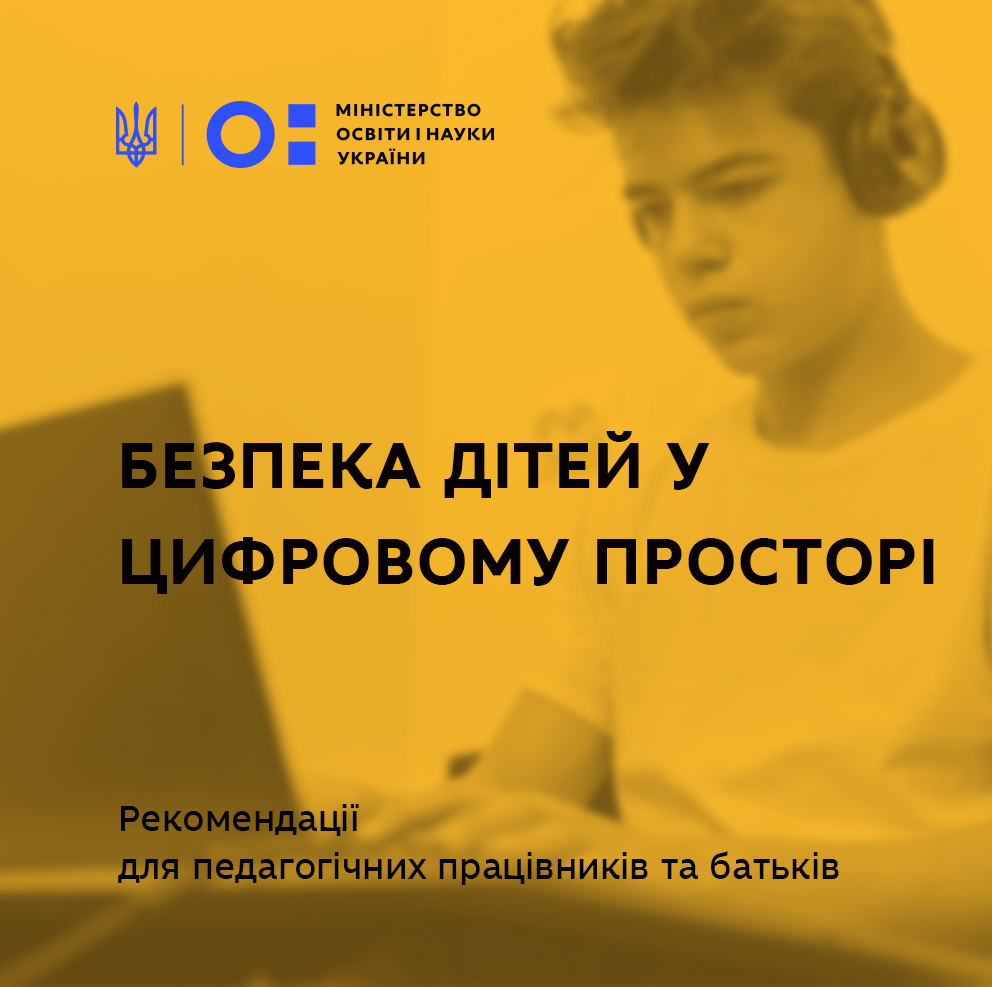 Останнім часом збільшилася кількість випадків небезпечної поведінки дітей, що загрожує їхньому життю та здоров’ю. Зокрема, йдеться про вплив соціальних мереж в інтернеті. Для підвищення обізнаності вчителів, керівників закладів освіти, батьків та їхніх дітей МОН розробило рекомендації для проведення додаткових профілактичних заходів закладами освіти серед дітей та інформування батьків.Цифрове середовище, зокрема інтернет, сьогодні є не лише важливим джерелом інформації, але й способом комунікації, який нівелює перепони для спілкування. Через глобальний вплив COVID-19 діти проводять дедалі більше часу в інтернеті.Право дитини на безпеку та захист є базовим та поширюється на її життєдіяльність як онлайн, так і офлайн. Окрім того, не кожна дитина в Україні володіє достатнім рівнем знань щодо ризиків у цифровому середовищі та навичками безпечної поведінки в цифровому просторі. Діти мають право здобувати знання та підтримку у використанні цифрового середовища. Надавати таку підтримку є спільною відповідальністю батьків, педагогічних працівників, суспільства загалом. Залучення батьків до освітнього процесу, налагодження ефективних партнерських відносин сприятиме не лише ефективному досягненню результатів навчання, а й формуванню безпечного освітнього та родинного середовища для дитини.Невід’ємною складовою цього процесу є організація профілактичних заходів. Найбільшої уваги щодо профілактики потребують підлітки (12-17 років), оскільки це етап активного формування самооцінки, інтересів, моральних уявлень, соціальних установок та потреби в спілкуванні з однолітками.Під час організації таких заходів варто орієнтуватися на формування навичок безпечної поведінки в цифровому середовищі та здобуття знань щодо:прав людей (зокрема, права в цифровому середовищі); електронної участі (в ухваленні рішень); збереження здоров’я під час роботи з цифровими пристроями; механізмів захисту прав, що порушуються в інтернеті, а також способів отримати допомогу.Попередження потрапляння дітей в небезпечні ситуації та вчасне виявлення таких випадків сприяє позитивному спілкуванню між родиною та закладом освіти.Батькам під час комунікації з дитиною варто, зокрема:говорити з дитиною про безпеку в інтернеті та допомагати розвивати  критичне мислення, вчити робити аргументований вибір та нести  відповідальність за його результати;будувати відкриті та довірливі стосунки з дитиною;формувати корисні звички використання ґаджетів та цифрового  середовища та підвищувати самооцінку дитини, дозволяти дитині самостійно робити вибір і бути відповідальною за це;заохочувати користуватися ґаджетами в зонах видимості дорослих;встановлювати часові межі користування ґаджетами та контролювати додатки, ігри, вебсайти та соціальні мережі, якими  користується дитина, та їх відповідність віку дитини; бути уважними до ознак страху чи тривоги, зміни поведінки, режиму сну та апетиту.У разі виявлення, що дитина стала жертвою будь-яких проявів насильства, експлуатації, вербування або маніпуляцій у цифровому просторі, варто одразу звертатися до Національної поліції України та надіслати повідомлення про правопорушення до департаменту кіберполіції Національної поліції України (цілодобово).Психологічну допомогу та підтримку можна отримати за номерами  телефонів:Національна гаряча лінія з питань протидії насильству та захисту прав  дитини (пн – пт, з 12:00 до 16:00): - 0 800 500 225 (безкоштовно зі стаціонарних), - 16 111 (безкоштовно з мобільних); онлайн-консультація для підлітків у Teenergizer;чатбот у Telegram і Viber допоможе дізнатися, куди звертатися по допомогу.